    First Lego League Teacher Recommendation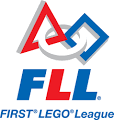 Student __________________________Last Year’s Teacher________________ Please rate this student in the following categories, with 1 being the lowest and 5 being the highest.  Teachers, please return this form to Ms. Ferguson by August 12, 2016Dependability			1	2	3	4	5Class Participation		1	2	3	4	5Leadership			1	2	3	4	5Attitude				1	2	3	4	5Cooperation			1	2	3	4	5					Comments: _______________________________________________________________________________________________________________________________________________________________________________________________________________________________________________________________________________________________________________________________________________Teacher Signature:  ______________________________________________________________